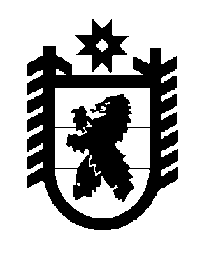 Российская Федерация Республика Карелия    ПРАВИТЕЛЬСТВО РЕСПУБЛИКИ КАРЕЛИЯПОСТАНОВЛЕНИЕот  13 апреля  2019 года № 153-Пг. Петрозаводск Об установлении в границах Республики Карелия остановочныхпунктов (в том числе расположенных на территориях автовокзалов 
и автостанций), которые разрешается использовать в качестве начальных остановочных пунктов и (или) конечных остановочных пунктов 
по межрегиональным маршрутам регулярных перевозок в зависимости 
от направления регулярных перевозок и пути подъезда к данным остановочным пунктам, а также иных остановочных пунктов 
по межрегиональным маршрутам регулярных перевозок, 
расположенных вне территорий автовокзалов или автостанций	В соответствии с частью 13 статьи 4, частью 1 статьи 30 Федерального закона от 13 июля 2015 года № 220-ФЗ «Об организации регулярных перевозок пассажиров и багажа автомобильным транспортом и городским наземным электрическим транспортом в Российской Федерации и о внесении изменений в отдельные законодательные акты Российской Федерации», статьей 4 Закона Республики Карелия от 7 июня 2017 года № 2126-ЗРК «О некоторых вопросах реализации Федерального закона «Об организации регулярных перевозок пассажиров и багажа автомобильным транспортом и городским наземным электрическим транспортом в Российской Федерации и о внесении изменений в отдельные законодательные акты Российской Федерации» в Республике Карелия» Правительство Республики Карелия п о с т а н о в л я е т: 1. Установить в границах Республики Карелия остановочные пункты 
(в том числе расположенные на территориях автовокзалов и автостанций), которые разрешается использовать в качестве начальных остановочных пунктов и (или) конечных остановочных пунктов по межрегиональным маршрутам регулярных перевозок в зависимости от направления регулярных перевозок и пути подъезда к данным остановочным пунктам, согласно приложению  1 к настоящему постановлению.2. Установить иные остановочные пункты по межрегиональным маршрутам регулярных перевозок, расположенные вне территорий автовокзалов или автостанций, согласно приложению  2 к настоящему постановлению.	3. Министерству по дорожному хозяйству, транспорту и связи Республики Карелия обеспечить уведомление в письменной форме уполномоченного федерального органа исполнительной власти о принятии нормативного правового акта Республики Карелия об установлении в границах Республики Карелия остановочных пунктов, указанных в пункте 1 настоящего постановления, в течение трех дней со дня его принятия, в случае внесения изменений – в течение трех дней со дня принятия соответствующего нормативного правого акта.           Глава Республики Карелия 					                  А.О. ПарфенчиковПриложение 1 к постановлению Правительства Республики Карелияот 13 апреля 2019 года № 153-ПУстанавливаемые  в границах Республики Карелия остановочные пункты (в том числе расположенные на территориях автовокзалов и автостанций), которые разрешается использовать в качестве начальных остановочных пунктов и (или) конечных остановочных пунктов по межрегиональным маршрутам регулярных перевозок в зависимости от направления регулярных перевозок и пути подъезда к данным остановочным пунктам Приложение 2 к постановлению Правительства Республики Карелияот  13 апреля 2019 года № 153-ПИные устанавливаемые остановочные пункты по межрегиональным маршрутам регулярных перевозок, расположенные вне территории автовокзала или автостанции ___________Наименование остановочного пунктаМестонахождение остановочного пунктаПути подъезда к остановочному пунктуАВ г. Петрозаводскг. Петрозаводск, ул. Чапаева, 3со стороны г. Санкт-Петербурга, г. Мурманска: федеральная автомобильная дорога Р-21 «Кола» (подъезд к г. Петрозаводску), просп. Лесной, ул. Чапаева;со стороны пгт Вознесенье (Подпорожский район Ленинградской области): автомобильная дорога регионального значения 86К-224, ш. Вознесенское, ул. Гвардейская, ул. Ключевая, ул. Репникова, ш. Ключевское, ул. Калинина, просп. Александра Невского, просп. Комсомольский, ул. Красноармейская, ул. Шотмана, ул. Чапаева№ п/пНаименование остановочного пунктаМестонахождение остановочного пункта123Автомобильная дорога федерального значения Р-21 «Кола»Автомобильная дорога федерального значения Р-21 «Кола»Автомобильная дорога федерального значения Р-21 «Кола»1.съезд Ковера304 км + 1203 м (слева) 2.съезд Ковера304 км + 1237 м (справа)3.съезд Березовая Гора308 км + 519 м (слева) 4.съезд Березовая Гора308 км + 555 м (справа)5.Торосозеро313 км + 302 м (слева)6.Торосозеро313 км + 399 м (справа)7.съезд Новинка298 км + 971 м (слева)8.съезд Новинка299 км + 361 м (справа)9.съезд Нурмолица294 км + 046 м (слева)10.съезд Нурмолица294 км + 480,5 м (справа)11.съезд Лумбозеро329 км + 989 м (слева)12.съезд Лумбозеро330 км + 029 м (справа)13.съезд Интерпоселок331 км + 611 м (слева)14.съезд Интерпоселок332 км + 061 м (справа)15.съезд Кескозеро337 км + 105 м (слева)16.съезд Кескозеро337 км + 525 м (справа)17.съезд Черная Речка343 км + 620 м (слева)18.съезд Черная Речка344 км + 035 м (справа)19.съезд Верхний Олонец345 км + 687 м (слева)20.съезд Верхний Олонец346 км + 106 м (справа)21.съезд Лижма363 км + 380 м (слева)22.съезд Лижма363 км + 415 м (справа)23.съезд Святозеро366 км + 795 м (слева)24.съезд Святозеро366 км + 829 м (справа)25.съезд Кондопога471 км + 396 м (слева)26.съезд Кондопога471 км + 431 м (справа)27.съезд Уссуна512 км + 597 м (слева)28.съезд Уссуна512 км + 945 м (справа)29.съезд Тивдия571 км + 210 м (слева) 30.съезд Тивдия571 км + 706 м (справа)31.съезд Кяппесельга595 км + 526 м (слева)32.съезд Кяппесельга596 км +1 36 м (справа)33.съезд Сегежа721 км + 150 м (слева)12334.съезд Сегежа721 км + 197 м (справа)35.съезд Летнереченский786 км + 260 м (слева)36.съезд Летнереченский786 км + 219 м (справа)37.съезд Пушной797 км + 220 м (слева)38.съезд Пушной797 км + 265 м (справа)Автомобильная дорога федерального значения А-121 «Сортавала»Автомобильная дорога федерального значения А-121 «Сортавала»Автомобильная дорога федерального значения А-121 «Сортавала»съезд на п. Ихала165 км + 322 м (слева)съезд на п. Ихала165 км + 365 м (справа)съезд на п. Куркиёки, Элисенваара178 км + 070 м (слева)съезд на п. Куркиёки, Элисенваара178 км + 114 м (справа)Лахденпохья221 км + 957 м (слева)Лахденпохья221 км + 818 м (справа)Мийнала233 км + 301 м (слева)Мийнала230 км + 414 м (справа)Кортела236 км + 493 м (слева)Реускула241 км + 851 м (слева) Реускула241 км + 974 м (справа)Хаапалампи253 км + 697 м (слева)Хаапалампи253 км + 718 м (справа)Хелюля267 км + 159 м (слева)Хелюля267 км + 208 м (справа)Кирьявалахти279 км + 544 м (слева)Кирьявалахти279 км + 604 м (справа)Рауталахти290 км + 060 м (слева)Рауталахти289 км + 999 м (справа)съезд на Харлу292 км + 286 м (слева)съезд на Харлу292 км + 336 м (справа)съезд на Лесозавод295 км + 040 м (слева)съезд на Лесозавод295 км + 085 м (справа)Ляскеля295 км + 927 м (слева)Ляскеля296 км + 866 м (справа)съезд на Керисюрья303 км + 605 м (слева)съезд на Керисюрья303 км + 640 м (справа)съезд на Импилахти307 км + 102 м (слева)съезд на Импилахти307 км + 147 м (справа)съезд на Леппясилта315 км + 301 м (слева)съезд на Леппясилта315 км + 670 м (справа)съезд на Кясняселькя361 км + 200 м (слева)съезд на Кясняселькя361 км + 213 м (справа)Колатсельга375 км + 575 м (слева)Колатсельга375 км + 609 м (справа)Пажала378 км + 723 м (слева)Пажала378 км + 757 м (справа)123съезд на Мандеру387 км + 076 м (слева)съезд на Мандеру387 км + 110 м (справа)съезд на Палалахту391 км + 112 м (слева)съезд на Палалахту391 км + 150 м (справа)съезд на Куккойлу409 км + 902 м (слева)съезд на Куккойлу409 км + 939 м (справа)съезд на Юргилицу414 км + 549 м (слева)съезд на Юргилицу414 км + 594 м (справа)съезд на Ведлозеро419 км + 777 м (слева)съезд на Ведлозеро419 км + 820 м (справа)Щеккила429 км + 1005 м (слева)Щеккила429 км + 850 м (справа)Кутчезеро434 км + 1074 м (слева)Кутчезеро434 м + 1122 м (справа)Крошнозеро441 км + 658 м (слева)Крошнозеро441 км + 633 м (справа)Маньга455 км + 061 м (справа)Маньга456 км + 985 м (справа)Автомобильная дорога федерального значения А-119Автомобильная дорога федерального значения А-119Автомобильная дорога федерального значения А-119Гакугса406 км + 013 м (слева)Гакугса406 км + 022 м (справа)Нигижма419 км + 022 м (слева) Нигижма419 км + 145 м (справа)Авдеево473 км + 980 м (слева)Авдеево474 км + 099 м (справа)Онежский484 км + 254 м (слева)Онежский484 км + 301 м (справа)Песчаное496 км + 177 м (слева)Песчаное496 км + 224 м (справа)Римское513 км + 700 м (слева)Римское513 км + 906 м (справа)Пудожгорский516 км + 205 м (слева)Пудожгорский516 км + 253 м (справа)Пяльма 526 км + 663 м (слева)Пяльма 526 км + 705 м (справа)Пяльма 531 км + 698 м (слева)Пяльма 531 км + 744 м (справа)съезд на Чёлмужи555 км + 439 м (слева)съезд на Чёлмужи555 км + 473 м (справа)съезд на Возрицы570 км + 557 м (слева)съезд на Возрицы570 км + 603 м (слева)съезд на Лобское579 км + 137 м (слева) съезд на Лобское579 км + 460 м (справа)123Габсельга592 км + 165 м (слева)Габсельга592 км + 298 м (справа)Повенец608 км + 256 м (слева)Повенец608 км + 389 м (справа)Пиндуши623 км + 984 м (слева) Пиндуши624 км + 709 м (справа)Автомобильная дорога регионального значения 86 ОП РЗ 86К-224Автомобильная дорога регионального значения 86 ОП РЗ 86К-224Автомобильная дорога регионального значения 86 ОП РЗ 86К-2241.с. Деревянное24 км + 114 м (слева)2.с. Деревянное24 км + 119 м (справа)3.д. Педасельга34 км + 477 м (слева)4.с. Шокша60 км + 137 м (слева)5.д. Ишанино69 км + 504 м (слева)6.д. Ишанино69 км + 527 м (справа)7.д. Вехручей74 км + 865 м (слева)8.д. Вехручей74 км + 900 м (справа)9.с. Каккарово93 км + 523 м (слева)10.с. Каккарово93 км + 421 м (справа)11.с. Рыбрека98 км + 697 м (слева)12.с. Рыбрека98 км + 713 м (справа)13.д. Каскесручей107 км + 898 м (слева)14.д. Каскесручей107 км + 780 м (справа)Автомобильная дорога регионального значения 86 ОП РЗ 86К-187Автомобильная дорога регионального значения 86 ОП РЗ 86К-187Автомобильная дорога регионального значения 86 ОП РЗ 86К-1871.д. Верховье4 км + 343 м (слева)2.д. Верховье4 км + 374 м (справа)Автомобильная дорога регионального значения 86 ОП РЗ 86К-18Автомобильная дорога регионального значения 86 ОП РЗ 86К-18Автомобильная дорога регионального значения 86 ОП РЗ 86К-181.п. Марциальные Воды31 км + 140 м (слева)2.п. Марциальные Воды31 км + 271 м (справа)3.д. Готнаволок36 км + 508 м (слева)4.д. Готнаволок36 км + 457 м (справа)5.с. Спасская Губа39 км + 335 м (слева)6.с. Спасская Губа39 км + 308 м (справа)7.д. Пялозеро52 км + 996 м (слева)8.д. Пялозеро53 км + 022 м (справа)9.д. Юркостров61 км + 278 м (слева)10.д. Юркостров61 км + 158 м (справа)11.п. Гирвас71 км + 626 м (слева)12.п. Гирвас71 км + 643 м (справа)Автомобильная дорога регионального значения 86 ОП РЗ 86К-8Автомобильная дорога регионального значения 86 ОП РЗ 86К-8Автомобильная дорога регионального значения 86 ОП РЗ 86К-81.д. Мегрега2 км + 766 м (слева)2.д. Мегрега2 км + 907 м (справа)3.д. Койриноя145 км + 961 м (слева)1234.д. Койриноя146 км + 006 м (справа)Автомобильная дорога регионального значения 86 ОП РЗ 86К-111Автомобильная дорога регионального значения 86 ОП РЗ 86К-111Автомобильная дорога регионального значения 86 ОП РЗ 86К-1111.п. Куркиёки13 км + 300 м (справа)Автомобильная дорога регионального значения 86 ОП РЗ 86К-375Автомобильная дорога регионального значения 86 ОП РЗ 86К-375Автомобильная дорога регионального значения 86 ОП РЗ 86К-3751.п. Куликово5 км + 553 м (справа)2.п. Куликово6 км + 847 м (слева)3.п. Куликово7 км + 162 м (справа)4.п. Хийтола11 км + 895 м (слева)5.п. Хийтола11 км + 919 м (справа)Автомобильная дорога регионального значения 86 ОП РЗ 86К-179Автомобильная дорога регионального значения 86 ОП РЗ 86К-179Автомобильная дорога регионального значения 86 ОП РЗ 86К-1791.п. Коткозеро5 км + 468 м (слева)2.п. Коткозеро5 км + 412 м (справа)Автомобильные дороги общего пользования местного значения, расположенные в населенных пунктахАвтомобильные дороги общего пользования местного значения, расположенные в населенных пунктахАвтомобильные дороги общего пользования местного значения, расположенные в населенных пунктах1.ОП пгт Лоухипгт Лоухи, ул. 23-й Гвардейской Стрелковой Дивизии, д. 112.ОП г. Питкярантаг. Питкяранта, ул. Привокзальная,                   д. 303.ОП г. Пудожг. Пудож, ул. Ленина, д. 624.ОП пгт Пряжапгт Пряжа, ул. Строительная, д. 25.ОП п. Пяльма (Кодачи)Пудожский р-н, п. Пяльма,ул. Остречинская, д. 146.ОП г. Сегежаг. Сегежа, ул. Спиридонова, д. 17.ОП г. Сортавалаг. Сортавала, ул. Кирова, д. 1